Кафедра естественно-математических дисциплинАнализ методической работы кафедры за 2021-2022 учебный год Отчёт и статистика.Заведующая кафедрой Медведева С.А.В 2021-2022 учебном году кафедра естественно-математических дисциплин продолжила работу по направлению: «Совершенствование педагогического мастерства как условие качества реализации требований ФГОС ООО и ФГОС ОВЗ», что определялось научно-методической темой работы школы.Целью работы: непрерывное совершенствование уровня педагогического мастерства преподавателей, их эрудиции и компетентности в области учебного предмета и методики его преподавания в условиях реализации ФГОС и ФГОС ОВЗ.Основными задачами кафедры стали: Повышение качества образования (совершенствование системы подготовки учащихся к итоговой аттестации, формирование внутренней оценки качества обученности учащихся, анализ контрольных работ, пробных работ ОГЭ и ЕГЭ) в соответствии с основным положением Концепции развития образования в РФ.Овладение технологиями работы с интерактивным оборудованием и активизация его использования в учебном процессе.Продолжить работу по внедрению Интернет – технологий, дистанционных и интерактивных форм обучения при подготовке учителей к урокам.Совершенствование технологии и методики работы с одаренными детьми и детьми с ОВЗ.Повышение профессионального мастерства педагогов через самообразование, участие в творческих мастерских, использование современных информационных технологий.Совершенствование материально-технической базы преподавания естественно-математических дисциплин в соответствии с требованиями к оснащению образовательного процесса ФГОС ООО.При решении поставленных задач были использованы разнообразные виды и формы методической работы. Одной из наиболее важных форм такой работы является педагогический совет. В рамках работы над единой методической темой школы и реализацией Программы развития ГБОУ «Созвездие» в 2021-2022 году были проведены 4 педагогических совета. Организаторами данных педсоветов выступили заместитель директора по учебной работе Новокщенова И.А., заместитель директора по воспитательной работе Тельнова Л.А. и старший методист Ширшина Н.В., которые являются членами кафедры ЕМД. На педсоветах были представлены выступления:Оценка качества образовательного процесса в школе (Новокщёнова И.А.)Программа коррекционной работы как основной блок АООП школы (Ширшина Н.В.)Анализ работы школы по реализации основных направлений Программы воспитания. (Тельнова Л.А.)Условия создания ситуации успеха на кафедре естественно-математических дисциплин. (Медведева С.А.)Создание методического Банка ситуации успеха. (Ширшина Н.В.)Все учителя кафедры ЕМД принимали активное участие в подготовке педагогического совета «Система работы по созданию ситуации успеха как одно из направлений социализации обучающихся с ОВЗ в рамках реализации ФГОС НОО И ООО».Направление: Инновационная работаВ 2021-2022 учебном году закончилась работа в рамках инновационного проекта «Вариативность содержания и форм инклюзивного образовательного пространства на основе персонифицированного сопровождения детей-инвалидов» нашей школы учителями кафедры естественно-математических дисциплин, но работа по сопровождению обучающихся с ОВЗ по основным предметам продолжилась.На кафедре работают учителя по разным предметам: математика, география, физика, химия, биология. И хотя индивидуальное образовательное маршруты на детей-инвалидов в этом учебном году и не составлялись, но каждый учитель находил время и силы, чтобы еще раз объяснить материал или помочь в решении задачи. Все занятия проводились в очной форме, в виде индивидуальных консультаций. Но в связи эпидемиологической ситуацией в стране некоторые классы в этом учебного года находились на карантине, поэтому индивидуальные консультации продолжились в дистанционном режиме. На кафедре продолжилось социальное партнерство с Волгоградским медицинским университетом. В рамках этого партнерства учитель биологии Авдонина Т. А. совместно с преподавателями медицинского университета проводят занятие в «Школе юного медика» для 9-11 классов. В марте этого года в рамках регионального проекта ВолгГМУ «Предуниверсариум Авдонина Т.А. организовала и провела встречу совместно уже со студентами-исследователями Рыбиным А. и Акимочкиным Г. по теме «Исследовательская деятельность на разных уровнях». Студенты-исследователи выступили перед учащимися 9-11 классов и поделились опытом организации и проведения исследовательской деятельности. В 2021-2022 учебном году ГБОУ «Созвездие продолжила участие в гранте национального проекта «Поддержка семей, имеющих детей» и учителя кафедры Медведева С.А., Докучаева Н.А., Авдонина Т.А., Родина М.В., Чечина М.В., Лукша В.В. и Корнева Е.А. продолжили давать консультации для родителей. В рамках мероприятий регионального проекта «Цифровая образовательная среда» национального проекта «Образование» учителя кафедры Чечина М.В. и Медведева С.А. приняли участие реализации проекта «Цифровая школа Учи.ру». Проект направлен на внедрение готовой эффективной модели применения инструментов цифровой образовательной среды в процесс проведения урока в общеобразовательной организации. Раз в неделю, в рамках урока информатики, Чечина М.В. проводила занятия с 4 «а» и 4 «б» классами по программированию, а Медведева С.А., в рамках урока ИГЗ по математике, проводила занятия по математике в 5 «а» классе. Используя инструменты цифровой образовательной среды «Учи.ру», учителя строили свои уроки так, чтобы учащиеся могли отработать и закрепить знания на обычных уроках.В рамках участия в Программе развития по инновационному проекту «Модернизация внутриорганизационной системы оценки качества образования» заведующая кафедрой Медведева С.А. в течение всего учебного года осуществляла мониторинг качества образования, где наиболее значимыми являлись образовательные результаты – качество знаний обучающихся по предметам естественно-математического цикла. С этой цель учителя-предметники кафедры проводили еженедельный мониторинг качества знаний учащихся. В начале и в конце учебного года проведены диагностические контрольные работы по математике, биологии, химии, физике и сделаны анализы данных работ.С марта 2021 года ГБОУ «Созвездие» является инновационной площадкой по внедрению новейших научных разработок Федерального государственного бюджетного научного учреждения «Институт изучения детства, семьи и воспитания Российской академии образования» в сфере воспитания и образования. Направление инновационной деятельности: научно-методические основы воспитания обучающихся в условиях общеобразовательной организации. Планируется, что со следующего учебного года учителя кафедры ЕМЦ активно подключаться к данному направлению, применяя на своих уроках научно-методические основы воспитания. В конце учебного года планируется провести заседание кафедры в виде круглого стола о обобщении педагогического опыта по данному направлению.Направление: Мониторинг педагогического роста учителя К сожалению, 2021-2022 учебном году учителя кафедры не проявили особой инициативы в оказании платных образовательных услуг. Хотя новые авторские программы по физике, математике, географии и информатике были разработаны к новому учебному году и утверждены на заседании Научно-методического совета школы в августе 2021 г. На следующий учебный год кафедрой планируется вновь организовать оказание платных образовательных услуг в прежнем объеме.Как и предшествующий год, данный учебный год, особенно I полугодие, продолжилось преподавание уроков в новых условиях, поэтому мониторинг педагогического роста учителя отразился в саморазвитии профессиональной компетентности педагога с помощью дистанционных курсов, семинаров и вебинаров. С внедрением в сентября 2022 года ФГОС третьего поколения в 5-х классах, в марте – мае 2022 года учителя кафедры Корнева Е.А., Медведева С.А., Родина М.В., Лукша В.В., Чечина М.В., Ширшина Н.В. и Авдонина Т.А. прослушали от ГАУ ДПО «ВГАПО» цикл вебинаров «Реализация и введение обновленных ФГОС начального общего и основного общего образования»:1.	Нормативно-правовые основы обновленных ФГОС: что изменилось? с 02.03.2022 по 02.03.2022 (4 час.)2.	Обновленные ФГОС и функциональная грамотность: подходы к реализации с 16.03.2022 по 16.03.2022 (4 час)3.	Разработка рабочих программ на электронном ресурсе "Конструктор рабочих программ" с 09.03.2022 по 09.03.2022 (4 час.)4.	Специфика преподавания предметной области по обновленным ФГОС с 23.03.2022 по 23.03.2022 (4 час.)А учителя Ширшина Н.В., Родина М.В., Авдонина Т.А. и Медведева С.А., прошли курсы повышении квалификации по предметам от ГАУ ДПО «ВГАПО»:- «Организационно-методическое сопровождение образовательной организации при переходе на обновленные ФГОС НОО и ФГОС ООО»;- «Нормативно-правовое и предметно-методическое обеспечение преподавания информатики в условиях внедрения обновленных ФГОС ООО»;- «Особенности введения и реализации обновленного ФГОС ООО» (ООО «Инфоурок»);- «Федеральный образовательный стандарт основного образования в соответствии с приказом Минпросвещения России №287 от 31 мая 2021 года» - «ФГОС ООО» (сайт Единый урок.рф, ООО «Центр инновационного образования и воспитания»).Национальный проект образование, поставил две важные существенные задачи: 1) обеспечение глобальной конкурентоспособности российского образования, вхождение в десятку ведущих стран мира по качеству образования; 2) воспитание гармонично развитой социальноответственной личности. Потому в выполнении данных задач заложены как раз те позиции, которые связаны с функциональной грамотностью. В связи с этим учителем биологии Авдониной Т.А. в сентябре – ноябре 2021 был пройден курс повышения квалификации «Формирование естественно-научной грамотности обучающихся при изучении раздела генетики на уроках биологии», а декабре 2021 года Авдонина Т.А. выступила на районном методическом объединении учителей биологии по теме «Формирование естественно-научной грамотности на уроках генетики», где рассказала о методах формирования функциональной грамотности на уроках биологии. Учитель химии Ширшина Н.В. в апреле 2022 года приняла участие в II городской открытой научно-практической конференции «Актуальные проблемы преподавания естественнонаучных дисциплин в условиях реализации ФГОС», а учитель информатики и математики Медведева С.А. в июне 2021 года от АО «Издательство «Просвещение» прослушала вебинар «Развитие навыков для жизни и карьеры как способ формирования функциональной грамотности». Учитель математики Чечина М.В. приняла участие в декабре 2021 года в всероссийском онлайн-марафон «Марафон функциональной грамотности» от  ФГАОУ ДПО «Академия Минпросвещения России». На следующий учебный год планируется расширить и внедрить в практику преподавания уроков методов формирования функциональной грамотности.В 2021-2022 учебном году кафедра пополнилась новым учителем математики Чечиной М.В., которая пришла к нам из МОУ СШ №82. Так как одним из требованием работы в нашей школе ГБОУ «Созвездие» является наличие сертификата о работе с детьми с ОВЗ, то учитель в августе 2021 года прошла курсы повышения квалификации «Особенности образования детей с ОВЗ в условиях реализации ФГОС». Также учителя кафедры Медведева С.А., Чечина М.В., Докучаева Н.А. повысили свою компетентность в данном вопросе, пройдя обучение по теме «Коррекционная педагогика и особенности образования и воспитания детей с ОВЗ», а учитель химии Ширшина Н.В. в апреле 2022 года приняла участие в областном научно-практическом семинаре «Организация здоровьесберегающего пространства для детей с нарушениями опорно-двигательного аппарата» с выступлением «Анализ урока с позиций здоровьесбережения». С целью реализации методических рекомендации по ограничению в образовательных учреждениях доступа обучающихся к видам информации, распространяемой посредством сети "Интернет", причиняющей вред здоровья и (или) развитию учитель информатики Медведева С.А. в октябре 2021 года от ООО «Центр инновационного образования и воспитания» прошла обучение по программе повышения квалификации «Основы обеспечения информационной безопасности детей».В соответствии с Приказом Комитета образования, науки и молодежной политики Волгоградской области от 21.03.2022 №25 «Об утверждении Положения о системе наставничества для педагогических работников, осуществляющих образовательную деятельность по реализации основных и дополнительных общеобразовательных программ» в ГБОУ «Созвездие» разработано Положение о системе наставничества педагогических работников, которое определяет цели, задачи, формы и порядок осуществления наставничества в ГБОУ «Созвездие» с нормативной правовой базой в сфере образования и наставничества. С этой целью методист школы Ширшина Н.В. с января по май 2022 года в центре «Аксиома» прошла курсы «Наставничество как метод обучения и развития педагогов». Зав. кафедрой ЕМЦ Медведева С.А. вошла состав Совета наставников. С августа 2022 года по июнь 2023 года будет являться наставником для педагогов ГБОУ «Созвездие» по проекту «Секреты работы с АИС «Сетевой город».Как и в прошлом году педагоги кафедры продолжили участвовать в процедуре самоаудита. Каждый педагог самостоятельно оценил и проанализировал свои профессиональные достижения за истекший период, а также выявил какие дефициты были не устранены. Выяснилось, что учителя кафедры отлично владеют:разработкой и реализацией программ учебных дисциплин в рамках основной общеобразовательной программы;планированием и проведением учебных занятий не только в очном, но и в дистанционном формате;организацией, осуществлением контроля и оценки учебных достижений, текущих и итоговых результатов освоения основной образовательной программы обучающимися; повысили умения в формировании универсальных учебных действий и мотивации к обучению.Но стоит отметить, что профессиональные дефициты остались, в частности:формирование навыков, связанных с информационно-коммуникационными технологиями - Корнева Е.А., Лукша, В.В., Докучаева Н.А.;отсутствие распространение и обобщение педагогического опыта, а также диссеминация педагогического опыта в сети Интернет - Корнева Е.А., Лукша, В.В., Докучаева Н.А.;применение инструментария и методов диагностики и оценки показателей уровня и динамики развития ребенка – Докучаева Н.А., Родина М.В., Лукша В.В., Медведева С.А.необходимость совершенствование качества проводимых занятий с учетом постоянно меняющихся требований - Корнева Е.А., Авдонина Т.А., Лукша В.В., Докучаева Н.А.;Мероприятия по устранению дефицитов включены в план работы кафедры на новый учебный год. Для этого на следующий учебный год планируется:за лето ознакомится с научно-методической литературой по ФГОС и формированию УУД как в основной школе, так и в средней школе;разобраться в современных интерактивных площадках для организации дистанционного обучения, а также разработать методический и дидактический материал для дистанционного обучения; продумать и провести в следующем учебном году открытые уроки с применением интерактивных форм и методов;организовать консультации с методистами школы, психологами и со специалистами. В течение года были проведены 5 заседания кафедры, на которых решались следующие вопросы:«Организация учебного - методического процесса на 2021-2022 учебный год»«Профессиональная компетенция педагогов и современное содержание образования для развития творческого потенциала учащихся с ОВЗ»«Технология подготовки выпускников к итоговой аттестации»«Формирование и оценка компетенций «4К»Обсуждение итогов работы кафедры ЕМЦ в 2021-2022 учебном году и плана работы на следующий учебный год.Выступали на заседании кафедр:«Результаты итоговой аттестации учащихся за 2020-2021 учебный год» - Новокщенова И.А.«Учитель как модель. Что такое оптимистическое мышление и зачем оно педагогу» - Ширшина Н.В.«Проектирование заданий (уроков) нового типа, формирующих компетенции «4К» - Авдонина Т.А., Родина М. В.- «Технология развития критического мышления на уроках физики» - Корнева Е.А.«Организация повторения учебного материала при подготовке к ОГЭ и ЕГЭ» - Докучаева Н.А., Лукша В.В.«Совместная работа с начальной школой по адаптации учащихся 3-их классов к переходу в среднее звено» - Чечина М.В.«Активизация мыслительной деятельности на уроках и во внеурочное время.» - Лукша В.В.Провели круглый стол на кафедре:«Пути повышения эффективности работы учителей по подготовке выпускников школы к ЕГЭ, государственной итоговой аттестации» - Лукша В.В., Докучаева Н.А., Медведева С.А., Родина М.В., Авдонина Т.А.Дали мастер-классы на кафедре:«Работа с одаренными детьми и детьми с ОВЗ» - Родина М.В.«Создание сайта с помощью конструктора» - Медведева С.А.На заседаниях кафедры рассматривались вопросы по изучению нормативных документов, теории и методики преподавания предметов; учителя обменивались опытом работы, проводили анализ посещенных уроков своих коллег. В работе кафедры просматривается системность. Протоколы заседаний кафедры по ссылке на сайте школы https://sozvezdiye-vlg.ru/методическая-работа/В прошлом учебном году Медведева С.А. повысила свою квалификацию, пройдя курсы от ГАУ ДПО «ВГАПО» по темам: «Подготовка экспертов для работы в региональной предметной комиссии при проведении государственной итоговой аттестации по образовательным программам основного общего образования по предмету "Информатика» 54 часа (март-апрель 2021). В этом учебном году приняла участие в качестве эксперта для проверки экзаменационных работ в рамках государственной итоговой аттестации по образовательным программам основного общего образования по математике. Учитель химии Ширшина Н.В. в этом учебном году приняла участие и качестве эксперта в проведении ОГЭ по химии в Дзержинском районе.С целью обмена опытом и распространения лучших практик в сфере образования учитель химии Ширшина Н.В. приняла участие в декабре 2021 -январе 2022 в дистанционном этапе Всероссийского профессионального конкурса «Флагманы образования. Школа», а также обобщения опыта в мае 2020 года разместила методическую разработку на портале «Траектория профессионального роста». Практикум «Форматы представления инновационных практик».В рамках гранта повышения качества образования по математике и совершенствования методик подготовки е ОГЭ и ЕГЭ по математики учителя кафедры Докучаева Н.А., Лукша В.В. и Медведева С.А. приняли участие в региональном научно-методическом семинаре учителей математики «Эффективные методики подготовки к ГИА по математике», а также в вебинаре «Лайфхаки из жизни практикующего учителя математики».В рамках самообразования учителя кафедры естественно-математических дисциплин в 2021-2022 учебном году участвовали:в региональных научно-практических конференций:«Интеграция традиционных и инновационных технологий обучения математике в контексте ФГОС ООО и ФГОС СОО» (IX региональная научно-практическая конференции)«Актуальные проблемы преподавания естественнонаучных дисциплин в условиях реализации ФГОС».Региональных научно-методических семинарах:  «Эффективные методики подготовки к ГИА по математике»; «Как научить учащихся решать задачи?»;«Организация здоровьесберегающего пространства для детей с нарушениями опорно-двигательного аппарата» Выступление «Анализ урока с позиций здоровьесбережения»;«Цифровая школа» Учи.ру: инновационный метод обучения».Международный блиц-турнир:«Организация работы с высокомотивированными и одаренными учащимися» (диплом II степени).Не первый год учитель информатики Медведева С.А. принимает участие в качестве эксперта в жюри. Так и в этом году она приняла участие в качестве эксперта во всероссийском творческом конкурсе «Олимпийский огонь зажигает сердца» от Всероссийского социального проекта «Страна талантов». Медведева С.А. потвердела уровень своей компетенции по темам «Преподавание предмета "Информатика" в современных условиях реализации ФГОС» и «Использование информационно-коммуникационных технологий в педагогической деятельности», награждена сертификатами победителя II уровня.Преподаватели кафедры Родина М.В., Медведева С.А., Чечина М.В., Авдонина Т.А., Лукша В.В. и Ширшина Н.В. принимают активное участие в предметных вебинарах по математики, информатики, биологии, географии и химии и транслировали свой опыт в Всероссийских и международных изданиях. В оценке эффективности профилактической работы с обучающимися значительное место занимает отношение педагогических работников образовательных организаций к проектированию профилактической деятельности, мероприятиям и программам, реализуемых в образовательной среде, в том числе направленных на профилактику распространения ВИЧ-инфекции. Всероссийский опрос педагогов о профилактике ВИЧ-инфекции. С этой целью учитель географии Родина М.В. в декабре 2021 года от ФГБУ «Центр защиты прав и интересов детей» приняла участие в самоисследовании уровня информированности и характера субъектного отношения педагогов образовательных организаций к деятельности в области профилактики распространения ВИЧ-инфекции, формирования здорового и безопасного образа жизни обучающихся.Таким образом, в течение 2020-2021 учебного года учителя кафедры естественно-математических дисциплин приняли участие в 2 конференциях, 5 семинарах, 1 марафоне, 4 конкурсах, участвовали в качестве экспертов в 2 конкурсах. (Приложение №2).Направление: модернизация внутришкольной оценки качества образованияВ 2021-2021 учебном году в ГБОУ «Созвездие» завершился переход на ФГОС в основной школе и начался переход на ФГОС в средней школе для учащимся 11-х классов. В связи с этим перед учителями кафедры естественно-математических дисциплин были поставлены задачи обучения математики, информатики, физики, химии, биологии, и географии в соответствии с новыми стандартами. Реализации данных задач в полной мере способствует системнодеятельностный подход в обучении, который заложен в Стандарт. В соответствии нового ФГОС учителям кафедры составили новые учебные планы по предметам. В связи с переходом на ФГОС средней школе в учебном плане для 11 класса также появился новый учебный предмет ««Индивидуальный проект», с которым учащиеся были знакомы уже в 10 классе. Программу по данному предмету была разработана Ширшиной Н.В. Курс проектной деятельности направлена не только на выработку самостоятельных исследовательских умений, но и способствует развитию творческих способностей и логического мышления, объединяет знания, полученные в ходе учебного процесса на разных предметах, и приобщает к конкретным жизненно важным проблемам. Итогом данного курса была защита индивидуальных проектов учащимися 11-х классов.Точкой отсчета для педагогов кафедры стал факт о том, что в современном образовании необходимо давать знания не в готовом виде, а создавать условия для самостоятельной деятельности, при которой дети делают собственные открытия. В этом отношении учителя кафедры отдают предпочтение проектно-исследовательской деятельности. Родина М.В. на уроках географии и окружающего мира использует краткосрочные, коллективные и парные проекты, а учителя математики Докучаева Н.А., Медведева С.А., Лукша В.В. применяют практико-ориентированные проекты по математике, алгебре и геометрии. На уроках химии и биологии Ширшина Н.В. и Авдонина Т.А. помимо учебных проектов применяют и информационные проекты. Важным направлением деятельности кафедры является выявление и поддержка одаренных детей, имеющих повышенную мотивацию к научно-познавательной и поисково-исследовательской деятельности, создание условий для их самореализации в соответствии с индивидуальными особенностями и способностями. В течение всего учебного года с такими учениками велась тьюторская поддержка учителями кафедры.В связи эпидемиологической ситуацией в стране многие очные мероприятия были перенесены в дистанционный формат с использованием интерактивных площадок, таких как Zoom, Skype, Яндекс. Телемост. Так XXI Областной Фестиваль учебных проектов, который проходил 14 апреля 2022 года в онлайн-формате с помощью платформы Zoom. На фестивале представили свои работы ученица 9 класса Кузнецова Дарья с работой «Мои Путешествия по нехоженым тропам» и ученик 11 класса Тищков Данил с работой «Создание и оцифровка авторского макета Волгоградской области». При тьюторской поддержке учителя географии Родиной М.В. ребята заняли 1-е места. В марте 2022 года в онлайн-формате с помощью платформы Zoom ученица 7 класса Азовцева Е. приняла участие в Конференция школьников и студенчества «Вектор в будущее» на базе Волгоградский филиал МГЭУ. В конкурсе исследовательских работ «ПОИСК» он стала победителем и заняла 1 место (учитель географии Родина М.В.).С целью развития у обучающихся творческих способностей и логического мышления обучающиеся приняли участие во Всероссийской олимпиаде школьников школьного, регионального и муниципального этапов. Победителями муниципального этапа Всероссийской олимпиаде школьников по биологии стали ученики 11 класса Фролов Евгений, Андреева Екатерина, Баландина Анна, учитель биологии Авдонина Т.А., а Лазарева Виктория ученица 10 класса стала призером муниципального этапа Всероссийской олимпиаде школьников по географии, учитель географии Родина М.В.В декабре 2021 года прошла Всероссийская предметная олимпиада по математике от социального проекта «Страна талантов». Победителем Федерального уровня стала ученица 5 класса Нидзий Е. (учитель Медведева С.А.), а победителями Муниципального уровня стали учащиеся 7 класса Юричев А., и Диянов Е., учащиеся 5 класса Смаглюк Виктория заняла 2 место, Проничкин М. и Диянова Е. – 3 место на Муниципальном уровне. Лучший результат на региональном уровне показал ученик 8 класса Питерский М. (учителя Медведева С.А. и Докучаева Н.А.). Также в этот период прошла Всероссийская предметная олимпиада по информатике от социального проекта «Страна талантов». Победителями Федерального уровня стали ученицы 5 класса Смаглюк В. и Диянова Е. Лучший результат на региональном уровне показали ученики 5 и 7 классов Поройский А., Азовцева Е., Каменнова С., Юричев А. (учитель Медведева С.А.).В апреле 2022 года в школе проводились XV Всероссийская олимпиада (физико-математический цикл) по информатике 1 место заняла Диянова Е. ученица 5 класса, 2 место – Воробьева К. ученица 5 класса, 3 место – Нидзий Е. ученица 5 класса, и XV Всероссийская олимпиада (физико-математический цикл) по математике 2 место поделили Диянова Е. и Нидзий Е. ученицы 5 класса (учителя Медведева С.А.).В апреле 2022 года ученики 5-6 классов в первый раз попробовали свои силы в региональной онлайн-игры для «Первый полет», посвященной первому в мире полёту человека в космос. Были сформированы две команды «Первооткрыватели» и «Космические пришельцы», которые в режиме онлайн выполняли космические задания. Команда «Космические пришельцы» 5 класс стала абсолютным победителем, набрав 54 балла, а команда «Первооткрыватели» 6 класс набрала 47 баллов и тоже стала победителем.С целью формирования у учащихся навыков планирования своей работы в сети Интернет, а также выявления учащихся, владеющих информационно-коммуникативными технологиями на высоком уровне учителем информатики Медведевой С.А. был в 9 раз организован и проведен Международный конкурс по информатике «ИНФОРЗНАЙКА - 2022». Ученики Диянов Е., Головина Я., Юричев А., Азовцева Л., Бузина А., Казанчева М., Соболева Д. – 7 класс, Диянова Е., Высоцкая А., Воробьева К. – 5 класс стлали победителя федерального уровня. (учитель Медведева С.А.). Также международные дистанционные «Школьные Инфоконкурсы - 2022" по математике и информатике. Учащиеся 7 классов заняли 2-е места Диянов Е. по информатике, Усатая Н. и Казанчева М. по математике.С целью развития творческого интереса школьников к предметам естественного цикла учитель информатики Медведева С. А с учениками 8 – 10 классов приняла участие во Всероссийской акции «Урок цифры». Организовала и провела в ноябре 2021 года открытый урок «Разработка игр», в феврале 2022 года открытый урок «Цифровое искусство: музыка и IT» и в апреле 2022 года открытый урок «Быстрая разработка приложений».В рамках мероприятий регионального проекта «Цифровая образовательная среда» национального проекта «Образование» учащиеся 4-х и 5 «а» классов совместно с Чечина М.В. и Медведева С.А. приняли участие реализации проекта «Цифровая школа Учи.ру». В течении года учащиеся участвовали во Всероссийских марафонах «Эра роботов», «Поход за знаниями», «Сказочная Лапландия», «Космические приключения», «Мистические Бермуды», «Остров сокровищ» от проекта «Учи.ру» и занимали призовые места целым классом.Таким образом, за 2021-2022 учебный год на кафедре естественно-математического цикла было проведено: олимпиад, где приняли участие: 99 участников школьного уровня (14 победителей и 3 призеров), 12 участников муниципального уровня (3 победителя), 3 участник регионального уровня, 60 участников всероссийского уровня (12 победителей и 7 призёров). конкурсов, где приняли участие: 12 участников регионального уровня (12 победителей), 179 участников всероссийского уровня (88 победителей и 89 призёров), 31 участников международного уровня (10 победителей и 3 призера).В связи дистанционным форматом обучения с конца января до начала февраля 2022 предметная неделя нашей кафедре не состоялась определенные сроки. На заседании кафедры решили, что все мероприятия, которые были запланированные на эту наделю будут проведены в течении конца 3 - 4 четверти. В рамках запланированных мероприятий подготовлены и проведены занимательные конкурсы, викторины, игры:Конкурс компьютерной графики среди учащихся 7-х классов;Открытый урок в 6 «а» классе «Виды симметрии, роль симметрии в жизни человека»Урок- путешествие в 6 «б» классе «Удивительный мир чисел»«Зачетная система в средней школе по физике» в 8-х класс«КВН по физике» в 7-х классаКинофестиваль «Животные герои» в 7-х классахВиртуальное путешествие «Удивительный мир моря» в 5-х классахГеографический детектив” игра по теме Климат России в 8-х классахТурнире знатоков по программированию на уроках информатике, Федеральный государственный образовательный стандарт определил приоритетные направления развития образования. Одно из них – метапредметный подход, как средство достижения метапредметного результата. В примерной программе по предметам цели и образовательные результаты представлены на нескольких уровняхличностном,метапредметномпредметном. При таком подходе у учащихся формируется подход к изучаемому предмету как к системе знаний о мире. Ориентируясь на такой подход в образовании в 2020-2021 учебном году учителями нашей кафедры, были представлены открытые метапредметные уроки:Интегрированный урок по информатике и математике «Геометрические построения в GeoGebra» 7-х классМетапредметный урок по биологии, математики и физической культуре «Энергобаланс. Расчет энергобаланса при разных видах физической нагрузки» в 8 -х классах.В связи с тем с неожиданными экономическими проблемами в стране, то в этом учебном году ученики 4-8 классов ГБОУ «Созвездие» не приняли участие во Всероссийских проверочных работах. По рекомендации Министерства Просвещения проведение ВПР перенесли на начало нового учебного года, что будет являться входным контролем, который мы проводим ежегодно в начале первой четверти.Учителями кафедры постоянно ведется работа по ликвидации пробелов знаний учащихся, не только с детьми-инвалидами, но и также с длительно и часто болеющими детьми. С теми, кто желал повышать свои знания по предметам естественно-математического цикла, учителями проводились дополнительные и индивидуально – групповые занятия. В первом полугодии многие классы в связи с карантинными мерами переходили на дистанционную форму обучения и в помощь учителям кафедры стали образовательные онлайн-платформы «Сетевой город», Zoom, Российская электронная школа и др., педагоги проводили онлайн-уроки с помощью данных платформы, работали с интерактивными листами и интерактивной тетрадью Skysmart, создавали онлайн-тесты на сайте «Мультиурок». Многие учителя использовали в своей работе мессенджеры такие как Viber и WhatsApp.На протяжении всего учебного года учителями велась работа по подготовке учащихся 9-х и 11-х классов к экзамену по математике и экзаменам по выбору (химия, биология, физика, информатика). В течение учебного года проводились пробные экзамены в форме ГИА в 9 классах, в формате ЕГЭ в 11-х классах.Все выпускники 11-ого класса в 2020-2021 учебном году потвердели свои медали. Выпускники этого года показали не высокие результаты. Хвальнов Д. не перешел порог по профильной математике и химии. Высокие балы показал Хомченко Алексей 97 баллов по химии, 78 баллов по биологии, Завражин Максим по профильной математике набрал 70 баллов, а Грушко Герман по биологии набрал 73 балла.  В учебно – воспитательном процессе учителями кафедры особое внимание уделяется методикам развивающего обучения, усилению роли индивидуального подхода в активизации познавательной деятельности в урочное и внеурочное время, усилению роли самостоятельной научно – исследовательской и творческой работы учащихся, развитию навыков мыслительной деятельности, навыков самоконтроля и коррекции.Большое внимание в работе кафедры направлено на учебный процесс и совершенствование качественной подготовки учащихся в области математических и естественных наук. Преподавателями кафедры ведется регулярное отслеживание уровня обученности учащихся ГБОУ «Созвездие» и соотнесение полученных результатов с современными требованиями содержания образования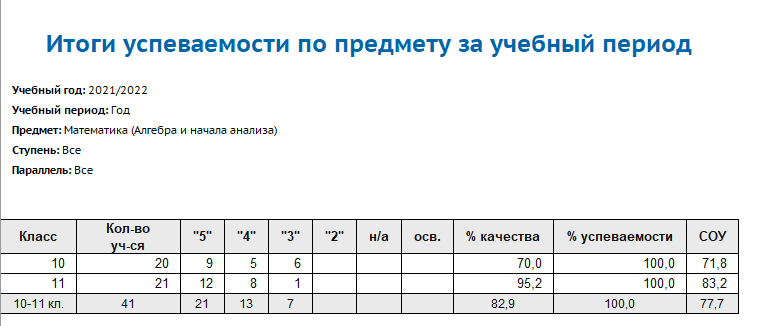 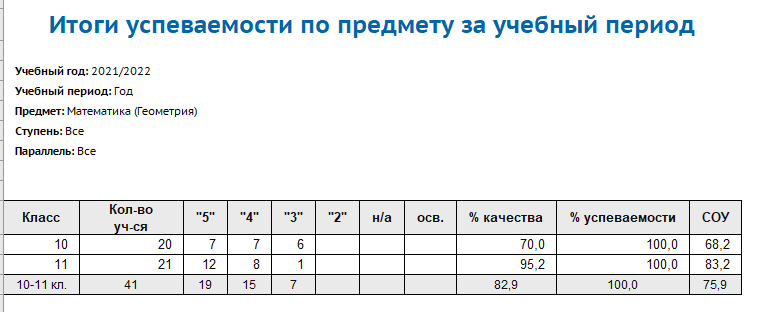 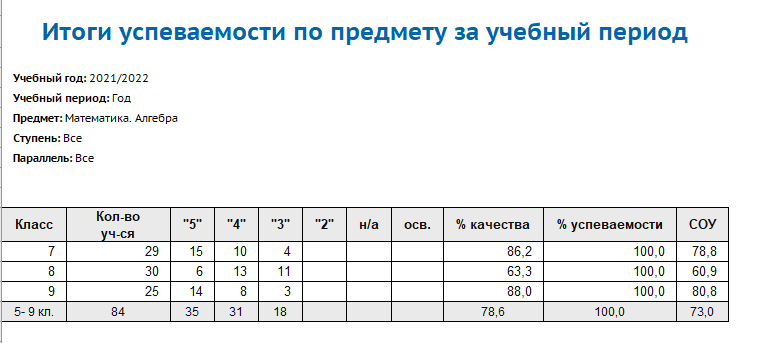 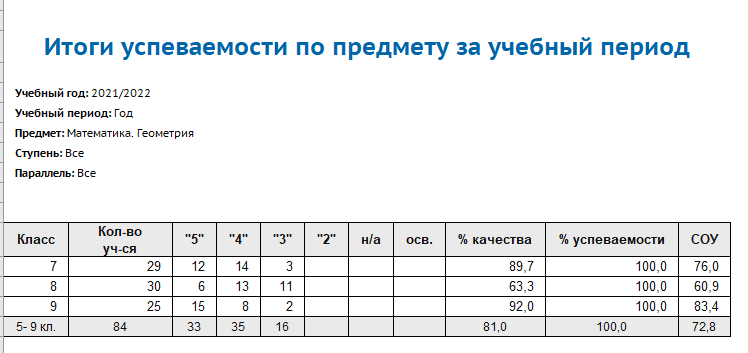 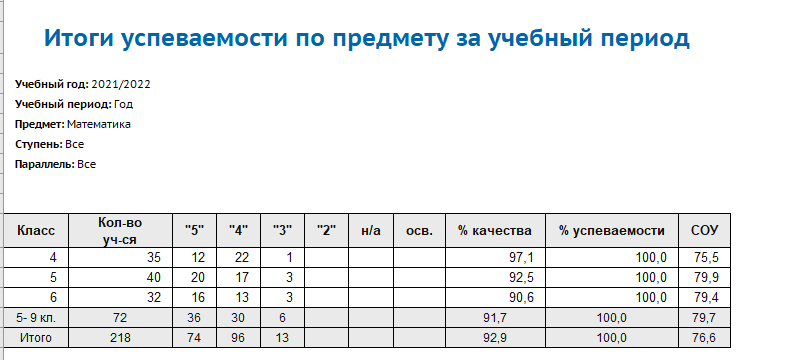 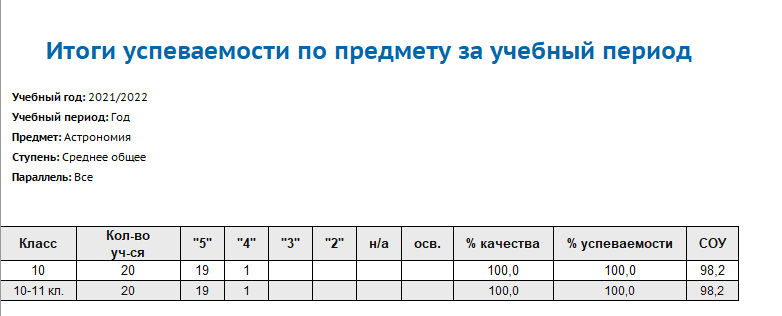 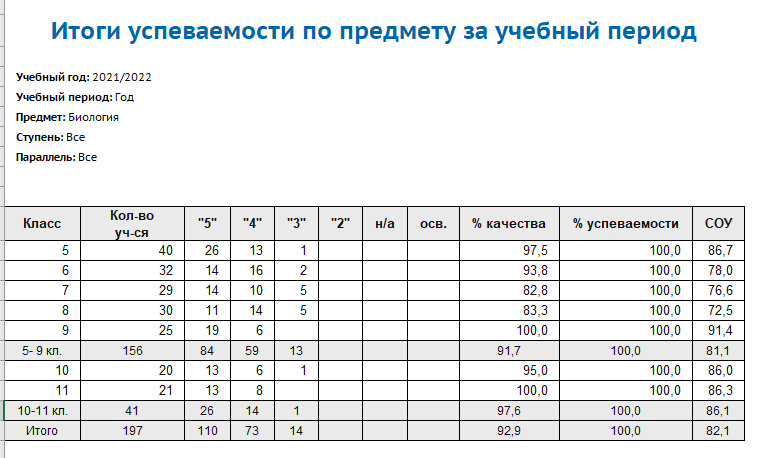 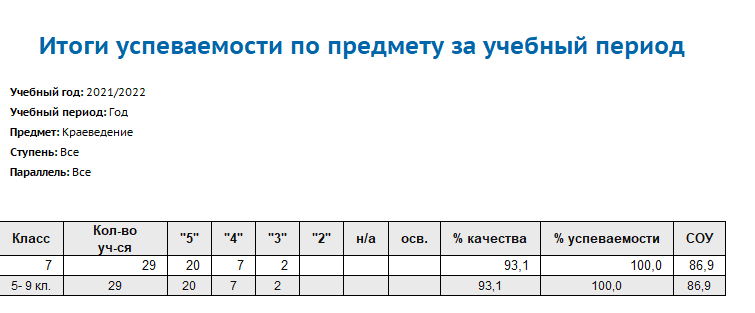 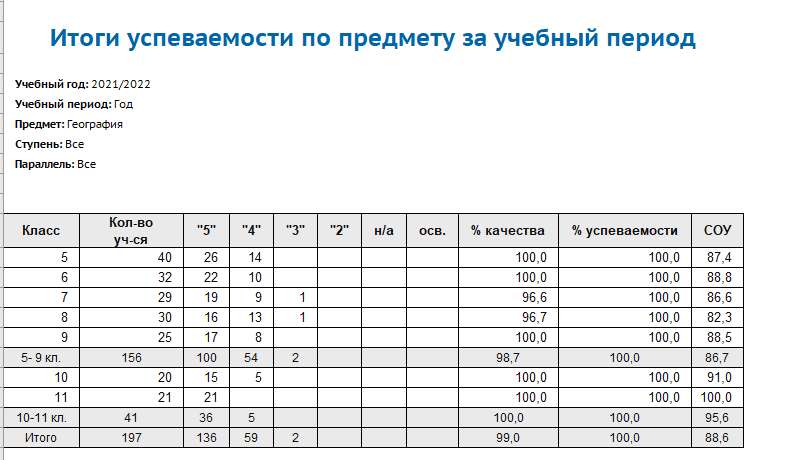 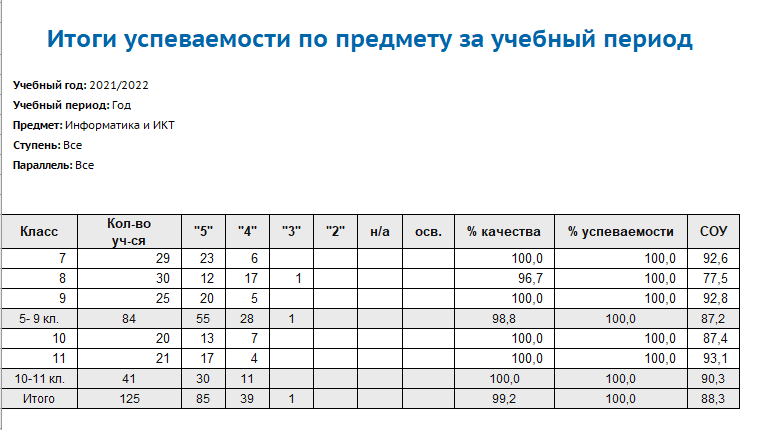 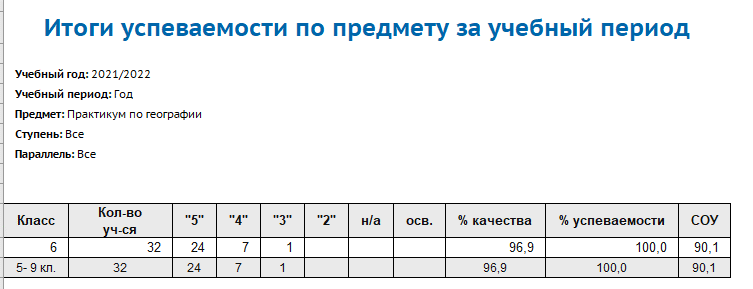 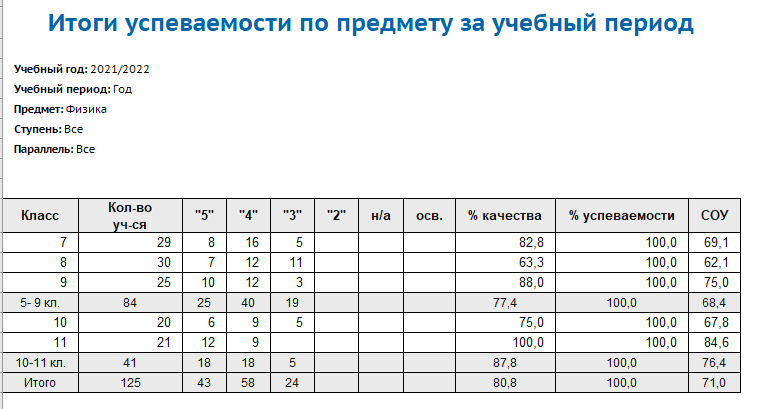 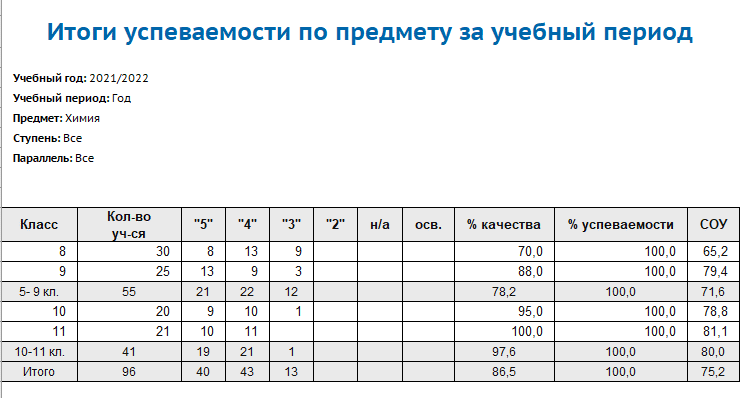 Вывод:Анализ работы показал, что задачи, поставленные перед кафедрой на 2021 - 2022 учебный год, в основном решены. Работу кафедры можно считать удовлетворительной. Все учителя с желанием принимают участие в обмене опытом, проведении открытых уроков. Наряду с имеющимися положительными тенденциями в работе методического объединения имеются и определенные недостатки:- недостаточна работа некоторых учителей по организации работы с одаренными обучающимися;- низкий процент участия учителей в профессиональных конкурсах, олимпиадах, тестированиях;- отмечается среди коллег кафедры нежелание участвовать в профессиональном росте учителя в соответствии инновационными тенденциями в образовании; - не все учителя кафедры понимают значимость методической работы и не все хотят учиться. В 2022-2023 учебном году планируется усилить работу по всем направлениям.- учителям, преподающим естественнонаучные дисциплины, следует продолжить работу по внедрению ФГОС третьего поколения для предметов естественнонаучного цикла;- разрабатывать уроки с учетом функциональной грамотности.- совершенствовать мониторинг обученности обучающихся с целью повышения качества образования;- учителям повысить уровень ИКТ-комптентности;- способствовать развитию одаренности обучающихся путем введения в процесс обучения современных педагогических технологий;- всесторонне развивать и совершенствовать работу с одаренными обучающимися;- учителям продолжить включаться в научно-практическую и исследовательскую работу с обучающимися,- обеспечить более активное участие учителей в конкурсах профессионального мастерства;- устранить профессиональные дефициты.Приложение 1Состав кафедры и темы самообразованияПриложение 2Отчёт учителя математики и информатики Медведевой Светланы Александровныза 2021-2022 у.г. (I полугодие)Достижения учащихсяза 2021-2022 у.г. (II полугодие)Достижения учащихсяДостижения учителяОтчёт учителя биологии Авдониной Татьяны Александровныза 2021-2022 у.г.Достижения учащихсяза 2021-2022 у.г. (II полугодие)Достижения учащихсяДостижения учителяОтчёт учителя химии Ширшиной Натальи Владимировныза 2021-2022 у.г.Достижения учащихсяДостижения учителяОтчёт учителя географии Родиной Марины Владиславовныза 2021-2022 у.г. (I полугодие)Достижения учащихсяза 2021-2022 у.г. (II полугодие)Достижения учащихсяДостижения учителяОтчёт учителя математики Докучаевой Нины Анатольевныза 2021-2022 у.г. (I полугодие)Достижения учащихсяза 2021-2022 у.г. (II полугодие)Достижения учащихсяДостижения учителяОтчёт учителя физики Корневой Елены Анатольевныза 2021-2022 у.г. (I полугодие)Достижения учащихсяДостижения учителяОтчёт учителя математики Чечиной Марии Валерьевныза 2021-2022 у.г. (I полугодие)Достижения учащихсяза 2021-2022 у.г. (II полугодие)Достижения учащихсяДостижения учителяОтчёт учителя математики Лукша Виктория Васильевназа 2020-2021у.г. (Iполугодие)Достижения учащихсяза 2020-2021у.г. (полугодие)Достижения учащихсяДостижения учителяИтого по кафедре:Достижения учащихся (I полугодие)Достижения учителей (I полугодие)Итого по кафедре:Достижения учащихся (II полугодие)Достижения учителей (II полугодие)Всего публикаций –5Всего методических статей и разработок, опубликованных в Интернете -29Прошли курсы за период август 2021 – май 2022 6 человек, общим количеством курсов 14.Прошли аттестацию: Медведева С.А. – высшая категория, декабрь 2021№ФИООбразованиеПед. Стаж (награды)ДолжностьКатегорияКурсовая переподготовка Названия курсов, дата, кол-во часовТема самообразования1Медведева Светлана Александровнавысшее25 годаПочетная грамота Министерства образования и науки Российской Федерации 2018г.Благодарственным письмом Областной Думы 2007гБлагодарность от Общероссийского Профсоюза образования (пр.№14 от 23 сентября 2018г)Благодарственное письмо Комитета образования, науки и молодежной политики Волгоградской области ГАУ ДПО «ВГАПО», 2018г.Учитель математики и информатикиВысшая с 23.12.2021 пр. № 23 Комитета по образованию В.о. от 20.01.2022ООО «Центр инновационного образования и воспитания» обучение по программе повышения квалификации «Коррекционная педагогика и особенности образования и воспитания детей с ОВЗ» (73 часа), ноябрь 2021гООО «Центр инновационного образования и воспитания» обучение по программе повышения квалификации «Основы обеспечения информационной безопасности детей», (36 часов), октябрь 2021ООО «Инфоурок» Курс повышения квалификации «Особенности введения и реализации обновленного ФГОС ООО» (72 часа), апрель-май 2022ГАУ ДПО «ВГАПО» Курс повышения квалификации «Подготовка экспертов муниципальных предметных комиссий для проведения государственной итоговой аттестации по образовательным программам основного общего образования (Информатика)» (54 часа), март-апрель 2022ГАУ ДПО «ВГАПО» Курс повышения квалификации «Нормативно-правовое и предметно-методическое обеспечение преподавания информатики в условиях внедрения обновленных ФГОС ООО» (54 часа), май 2022«Использование тестирования на уроках математики и информатики как один из эффективных способов проверки знаний учащихся» 2Докучаева Нина Анатольевнавысшее36 годаБлагодарность от Общероссийского Профсоюза образования (пр.№14 от 23 сентября 2018г)Благодарственное письмо Комитета образования, науки и молодежной политики Волгоградской области ГАУ ДПО «ВГАПО», 2018г.Учитель математикиВысшая приказ Комитета Обр и науки Волг обл) с 30.12.2019 Пр.№ 1111 от 30.12.20191. ООО «Центр инновационного образования и воспитания» обучение по программе повышения квалификации «Коррекционная педагогика и особенности образования и воспитания детей с ОВЗ» (73 часа), ноябрь 2021г «Построение системы задач методом варьирования способа решения»3.Родина Марина Владиславовнавысшее32 летПочетная грамота Министерства образования и науки Российской Федерации 2017г.Почетная грамота Министерства образования и науки Волгоградской области.2012 г.учитель географии и биологииВысшая с 21.12.2017г. № 9 от 10.01.2018 мин.обр. В.о.1. «Организационно-методическое сопровождение образовательной организации при переходе на обновленные ФГОС НОО и ФГОС ООО», (18 ч.) ГАУ ДПО «ВГАПО», февраль-апрель, 2022«Исследовательская и проектная деятельность учащихся на уроках и во внеурочное время»4Авдонина Татьяна Александровнавысшее23 лет Благодарственное письмо от Волгоградской областной думы Учитель биологииВысшаяприказ № 665 Комитета Образования и науки Волг обл) от 29.06.20181.	«Формирование естественно-научной грамотности обучающихся при изучении раздела генетики на уроках биологии» (72 ч.) «Федеральное автономное образовательное учреждение дополнительного профессионального образования «Академия реализации государственной политики и профессионального развития работников образования Министерства просвещения Российской Федерации», г. Москва, сентябрь-ноябрь 20212.	«Федеральный образовательный стандарт основного образования в соответствии с приказом Минпросвещения России №287 от 31 мая 2021 года» (44 ч.) сайт «Единый урок», ООО «Центр инновационного образования и воспитания»«Педагогические технологии в условиях реализации ФГОС»5Корнева Елена Анатольевнавысшее43 летПочетная грамота (Волгоградская городская дума);Волгоградская областная дума» Благодарственное письмо» от 10 декабря 2014г.Почетная грамота от областной думы от 21 марта 2013г.Городская дума «Благодарственное письмо» №251-р от 30.04.15г.Администрация Дзержинского района «Благодарственное письмо» 2007г.Почетная грамота Волгоградская городская дума №57/1663 от 24.05.17г.Учитель физикиВысшаяприказ Комитета Образования и науки Волг. Обл.) №289 от 16.03.18г. Присвоена с 21.02.18г.«Развитие познавательной активности учащихся в рамках ФГОС на уроках физики»6. Ширшина Наталья Владимировнавысшее46 годаПочётный работник общего образования РФ Почётная грамота Министерства образования и науки РФ Победитель конкурса «Лучшие учителя РФ» (2007) Победитель конкурса «Лучшие учителя В.о.» (2009) учитель химии МетодистВысшая с 30.07.2016 пр. № 775 Комитета по образованию В.о. от 28.07.2016(учитель)Высшая с 28.05.2015 Пр. №850 от 11.06.2015 Комитета обр. и науки В.о.(методист)1.	«ФГОС ООО» (24 часа), сайт «Единый урок», ООО «Центр инновационного образования и воспитания», Май 20222.	«Создание новых мест ДО в системе образования Волгоградской области», ГАУ ДПО «ВГАПО», сентябрь 20213.	«Наставничество как метод обучения и развития педагогов», центр «Аксиома», январь - май 2022«Обучение химии в компьютерной дидактической среде»7.Лукша Виктория Васильевнавысшее32 лет Почетный работник СПО Волгоградской области (2014г.)Учитель математикиВысшая с 26.11.2015 пр. Комитета образования и науки В.о. от 24.12.2015 № 1873«Деятельностный подход к обучениюучащихся на уроках математики.»8.Новокщенова Ирина Анатольевнавысшее40 летГрамота Министерства образования и науки РФ Почётный работник общего образования РФзаместитель директора по учебной части, учитель математики «Формирование метапредметных умений на уроках математики»9.Тельнова Лидия Александровнавысшее46 летНаграждена значком «Отличник народного образования» заместитель директора по воспитательной работе, учитель математикиВысшая с 30.07.2016 пр. № 775 Комитета по образованию В.о. от 28.07.2016«Формирование метапредметных компетентностей на уроках математики и во внеурочной деятельности»10Чечина Мария Валерьевна(декрет)высшее13 летУчитель математики-1.	«Особенности образования детей с ОВЗ в условиях реализации ФГОС», ООО «открытое образование», август 20212.	«Коррекционная педагогика и особенности образования и воспитания детей с ОВЗ», ООО «Центр инновационного образования и воспитания», ноябрь 2021«Формирование познавательных УУД у школьников 5-6 классов на уроках математики»Название мероприятияКол-во участниковКол-во победителей (1 место и Фамилия Имя)Кол-во призёров (2,3 места и Фамилия Имя)Региональный уровень (район, город, область)Региональный уровень (район, город, область)Региональный уровень (район, город, область)Региональный уровень (район, город, область)Всероссийская олимпиада школьников (школьный уровень), октябрь 2021112 чел. - Питерский М., Завражин М.Итого112Всероссийский уровеньВсероссийский уровеньВсероссийский уровеньВсероссийский уровеньВсероссийская предметная олимпиада по математике «Страна талантов», I поток 2021/22 учебный год, декабрь 2021Победители Федерального уровняПобедитель Муниципального уровняЛучший результат на региональном уровне191 чел. – Нидзий Е.1 чел. – Юричев А. 1 чел. –Питерский М.2 место - Смаглюк В.3 место – Диянова Е., Проничкин М.Всероссийская предметная олимпиада по информатике «Страна талантов», I поток 2021/22 учебный год, декабрь 2021Победители Федерального уровняЛучший результат на региональном уровне162 чел. – Диянова Е., Смаглюк В4 чел. – Поройский А., Азовцева Е., Каменнова С., Юричев А.Всероссийский марафон «Эра роботов» от проекта «Учи.ру», декабрь 20211818Итого531021Название мероприятияКол-во участниковКол-во победителей (1 место Фамилия Имя)Кол-во призёров (2,3 места Фамилия Имя)Региональный уровень (район, город, область)Региональный уровень (район, город, область)Региональный уровень (район, город, область)Региональный уровень (район, город, область)Региональная онлайн-игра для учащихся 5-6 классов «Первый полет», апрель 202233 чел. - Бабаян Е., Нидзий Е., Смаглюк В.Итого33Всероссийский уровеньВсероссийский уровеньВсероссийский уровеньВсероссийский уровеньXV Всероссийская олимпиада (физико-математический цикл) по информатике, апрель 202291 чел. – Диянова Е.2 место – Воробьева Кира3 место – Нидзий Е.XV Всероссийская олимпиада (физико-математический цикл) по математике, апрель 2022112 место – Диянова Е., Нидзий Е.Всероссийский марафон «Поход за знаниями» от проекта «Учи.ру», май 20221818Всероссийский марафон «Сказочная Лапландия» от проекта «Учи.ру», январь 20221818Итого56374Международный уровеньМеждународный уровеньМеждународный уровеньМеждународный уровеньМеждународные дистанционные "Школьные Инфоконкурсы - 2022" по информатике82 место – Диянов Е.,Международные дистанционные "Школьные Инфоконкурсы - 2022" по математике82 место – Усатая Н., Казанчева М.Международный конкурс по информатике «Инфознайка 2022»Дипломы федерального уровня – Диянов Е., Головина Я., Юричев А., Азовцева Л., Бузина А., Казанчева М., Соболева Д. – 7 класс, Диянова Е., Высоцкая А., Воробьева К. – 5 класс.1510Итого 31103УровеньМероприятияШкольныйВыступление на педагогическом совете «Система работы по созданию ситуации успеха как одно из направлений социализации обучающихся с ОВЗ в рамках реализации ФГОС НОО И ООО». С темой «Условия создания ситуации успеха на кафедре естественно-математических дисциплин», март 2022.Интегрированный урок по информатике и математике «Геометрические построения в GeoGebra» 7 «а» классКонкур по программированию и компьютерной графики среди 7-8 классов.В рамках всероссийской акции «Урок цифры» по безопасности школьников в сети Интернет: урок «Искусственный интеллект и машинное обучение» 5-6 класс; конкурс рисунков по компьютерной графики «Компьютерные вирусы» 8-9 класс.Региональный (район, город, область)ГАУ ДПО «ВГАПО» Региональный научно-методический семинар учителей математики «Эффективные методики подготовки к ГИА по математике», сентябрь 2021(сертификат участника)ГАУ ДПО «ВГАПО» Научно-методический семинар учителей математики «Как научить учащихся решать задачи?» в форме вебинара, ноябрь 2021(сертификат участника)ГАУ ДПО «ВГАПО» 9-ая региональная научно-методическая конференция учителей математики «Интеграция традиционных и инновационных технологий обучения математике в контексте ФГОС ООО и ФГОС СОО» ноябрь 2021(сертификат участника)Региональный обучающий семинар ««Цифровая школа» Учи.ру: инновационный метод обучения» ООО «Uchi.ru», сентябрь 2021 (сертификат участника)Всего 4 мероприятийВсероссийскийВсероссийский социальный проект «Страна талантов»:Участие в качестве эксперта во Всероссийском творческом конкурсе «Олимпийский огонь зажигает сердца», декабрь 2021Подтверждение уровня компетенции по теме «Преподавание предмета "Информатика" в современных условиях реализации ФГОС», сертификат победителя II уровня, ноябрь 2021Подтверждение уровня компетенции по теме «Использование информационно-коммуникационных технологий в педагогической деятельности», сертификат победителя II уровня, ноябрь 2021Всего 3 мероприятийМеждународныйМеждународный блиц-турнир «Организация работы с высокомотивированными и одаренными учащимися» от проекта ООО «Мультиурок» - Диплом II степени, ноябрь 2021Всего 1 мероприятийПубликацииЭлектронный сборник "Лучшие материалы «Инфоурок» - 2021», публикация методической разработки «Оператор ввода и вывода данных в Pascal», июнь 2021г.https://infourok.ru/operator-vvoda-i-vivoda-dannih-v-pascal-3103311.htmlВсего 1 электронная публикацияДиссеминация педагогического опыта в сети ИнтернетКомплект тестов по математике и информатике на сайте «Мультиурок» (14 тестов)Теоретический тест по теме: «Площади прямоугольника, треугольника, параллелограмма, трапеции» (1,2) вариантhttps://multiurok.ru/tests/teoreticheskii-test-po-teme-ploshchadi-priamougolnika-treugolnika-parallelogra-1.htmlhttps://multiurok.ru/tests/teoreticheskii-test-po-teme-ploshchadi-priamougolnika-treugolnika-parallelogra-2.htmlПроверочная работа по геометрии по теме «Площадь». (1,2) вариантhttps://multiurok.ru/tests/proverochnaia-rabota-po-geometrii-po-teme-ploshchad-variant-1.htmlhttps://multiurok.ru/tests/proverochnaia-rabota-po-geometrii-po-teme-ploshchad-variant-2.htmlТест на теоретические знания темы "Четырехугольники"https://multiurok.ru/tests/test-na-teoreticheskie-znaniia-temy-chetyrekhugolniki.htmlТест по теме: «Параллелограмм и трапеция». (1,2) вариантhttps://multiurok.ru/tests/test-po-teme-parallelogramm-i-trapetsiia-variant-1.htmlhttps://multiurok.ru/tests/test-po-teme-parallelogramm-i-trapetsiia-variant-2.htmlТест №1 Отрезки. Лучи. Прямые (1,2) вариантhttps://multiurok.ru/tests/test-1-variant-1-otrezki-luchi-priamye.htmlhttps://multiurok.ru/tests/test-1-variant-2-otrezki-luchi-priamye.htmlТест №2 Угол (1,2 вариант)https://multiurok.ru/tests/test-2-variant-1-ugol.htmlhttps://multiurok.ru/tests/test-2-variant-2-ugol.htmlТест «Системы счисления» (1,2 вариант)https://multiurok.ru/tests/test-sistemy-schisleniia-variant-1.htmlhttps://multiurok.ru/tests/test-sistemy-schisleniia-variant-2.htmlТест по информатики 11 класс "Что такое система. Модели систем."https://multiurok.ru/tests/test-po-istorii-10.htmlКомплект тестов по математике и информатике на сайте «Online Test Pad» (11 тестов)Тест по теме "Интернет" для обучающихся 11 классаhttps://onlinetestpad.com/2cfv6iugyxlloИтоговая контрольная работа по информатике 7 класс (Вариант 1-4)https://onlinetestpad.com/t/itog-inform7-var-1https://onlinetestpad.com/t/itog-inform7-var-2 https://onlinetestpad.com/t/itog-inform7-var-3 https://onlinetestpad.com/t/itog-inform7-var-4Контрольная работа по теме «Интернет» 11 классhttps://onlinetestpad.com/ylcc6vwmr2n3eСамостоятельная работа по теме "Алгоритмы и исполнители" 8 класс (1,2 вариант)https://onlinetestpad.com/b4h74cvrwt6amhttps://onlinetestpad.com/75bwczjfdqmw4Итоговый тест по теме "Компьютер как универсальное устройство для работы с информацией". 7 классhttps://onlinetestpad.com/t/7klasskontrolnitest Теоретический тест по теме "Свойства параллельных прямых" 7 класс https://onlinetestpad.com/6rrqkb7ayk73cАлгоритмы и величины, структура алгоритмов. 10 классhttps://onlinetestpad.com/ru/test/1189615-algoritmy-i-velichiny-struktura-algoritmovВсего 25 электронных публикаций Повышение квалификацииООО «Центр инновационного образования и воспитания» обучение по программе повышения квалификации «Коррекционная педагогика и особенности образования и воспитания детей с ОВЗ» (73 часа), ноябрь 2021гООО «Центр инновационного образования и воспитания» обучение по программе повышения квалификации «Основы обеспечения информационной безопасности детей», (36 часов), октябрь 2021 ООО«Инфоурок» Курс повышения квалификации «Особенности введения и реализации обновленного ФГОС ООО» (72 часа), апрель-май 2022ГАУ ДПО «ВГАПО» Курс повышения квалификации «Подготовка экспертов муниципальных предметных комиссий для проведения государственной итоговой аттестации по образовательным программам основного общего образования (Информатика)» (54 часа), март-апрель 2022ГАУ ДПО «ВГАПО» Курс повышения квалификации «Нормативно-правовое и предметно-методическое обеспечение преподавания информатики в условиях внедрения обновленных ФГОС ООО» (54 часа), май 2022АО «Издательство «Просвещение» вебинар «Развитие навыков для жизни и карьеры как способ формирования функциональной грамотности», июнь 2021ГАУ ДПО «ВГАПО» Вебинар «Лайфхаки из жизни практикующего учителя математики», 10 марта2022г.ГАУ ДПО «ВГАПО» цикл вебинаров «Реализация и введение обновленных ФГОС начального общего и основного общего образования»:Нормативно-правовые основы обновленных ФГОС: что изменилось? с 02.03.2022 по 02.03.2022 (4 час.)Обновленные ФГОС и функциональная грамотность: подходы к реализации с 16.03.2022 по 16.03.2022 (4 час)Разработка рабочих программ на электронном ресурсе "Конструктор рабочих программ" с 09.03.2022 по 09.03.2022 (4 час.)Специфика преподавания предметной области по обновленным ФГОС с 23.03.2022 по 23.03.2022 (4 час.)Всего за год - 5 курсов, 7 вебинаровНазвание мероприятияКол-во участниковКол-во победителей (1 место и Фамилия Имя)Кол-во призёров (2,3 места и Фамилия Имя)Региональный уровень (район, город, область)Региональный уровень (район, город, область)Региональный уровень (район, город, область)Региональный уровень (район, город, область)Всероссийская олимпиада школьников (школьный уровень)249Всероссийская олимпиада школьников (муниципальный уровень)Победители: Фролов Евгений, Андреева Екатерина, Баландина Анна 11 класс93Итого3312Название мероприятияКол-во участниковКол-во победителей (1 место Фамилия Имя)Кол-во призёров (2,3 места Фамилия Имя)Региональный уровень (район, город, область)Региональный уровень (район, город, область)Региональный уровень (район, город, область)Региональный уровень (район, город, область)Всероссийская олимпиада школьников (областной уровень)3Итого3УровеньМероприятияШкольныйОткрытые уроки:Метапредметный урок «Энергобаланс. Расчет энергобаланса при разных видах физической нагрузки» в 8 «а» Каверина О.С., Авдонина Т.А., Чечина М.В.Метапредметный урок «Энергобаланс. Расчет энергобаланса при разных видах физической нагрузки» в 8 «б» Каверина О.С., АвдонинаТ.А., Медведева С.А.В рамках недели кафедры ЕМЦ:Кинофестиваль «Животные герои» в 7-х классахВиртуальное путешествие «Удивительный мир моря» в 5-х классахВыступление на заседании кафедры «Формирование и оценка компетенций «4К»» по теме «Проектирование заданий (уроков) нового типа, формирующих компетенции «4К» Региональный (район, город, область)В рамках регионального проекта ВолгГМУ «Предуниверсариум» встреча со студентами-исследователями Акимочкиным Гавриилом и Рыбиным Александром по теме «Исследовательская деятельность на разных уровнях», март 2022Выступление на районном методическом объединении «Формирование естественно-научной грамотности на уроках генетики», октябрь 2021г.Всего 2 мероприятийПовышение квалификацииКурсы повышения квалификации:«Формирование естественно-научной грамотности обучающихся при изучении раздела генетики на уроках биологии» (72 ч.) «Федеральное автономное образовательное учреждение дополнительного профессионального образования «Академия реализации государственной политики и профессионального развития работников образования Министерства просвещения Российской Федерации», г. Москва, сентябрь-ноябрь 2021«Федеральный образовательный стандарт основного образования в соответствии с приказом Минпросвещения России №287 от 31 мая 2021 года» (44 ч.) сайт «Единый урок», ООО «Центр инновационного образования и воспитания»ГАУ ДПО «ВГАПО» цикл вебинаров «Реализация и введение обновленных ФГОС начального общего и основного общего образования»:1.	Нормативно-правовые основы обновленных ФГОС: что изменилось? с 02.03.2022 по 02.03.2022 (4 час.)2.	Обновленные ФГОС и функциональная грамотность: подходы к реализации с 16.03.2022 по 16.03.2022 (4 час)3.	Разработка рабочих программ на электронном ресурсе "Конструктор рабочих программ" с 09.03.2022 по 09.03.2022 (4 час.)4.	Специфика преподавания предметной области по обновленным ФГОС с 23.03.2022 по 23.03.2022 (4 час.)Всего за год 2 курсов, 4 вебинараНазвание мероприятияКол-во участниковКол-во победителей (1 место и Фамилия Имя)Кол-во призёров (2,3 места и Фамилия Имя)Региональный уровень (район, город, область)Региональный уровень (район, город, область)Региональный уровень (район, город, область)Региональный уровень (район, город, область)Всероссийская олимпиада школьников (школьный уровень)71Итого71УровеньМероприятияШкольныйВыступление на педагогическом совете «Создание условий по сохранению и укреплению психического и физического здоровья школьников (в рамках реализации Программы коррекционной работы как основного блока АООП)» с темой «Программа коррекционной работы как основной блок АООП школы», октябрь 2021Выступление на педагогическом совете «Система работы по созданию ситуации успеха как одно из направлений социализации обучающихся с ОВЗ в рамках реализации ФГОС НОО и ООО» с темой «Создание методического Банка ситуации успеха», март 2022.Выступление на заседании кафедры «Формирование и оценка компетенций «4К»» по теме «Учитель как модель. Что такое оптимистическое мышление и зачем оно педагогу», март 2022.Региональный (район, город, область)Приняла участие в II городской открытой научно-практической конференции «Актуальные проблемы преподавания естественнонаучных дисциплин в условиях реализации ФГОС». Апрель 2022Областной научно-практический семинар «Организация здоровьесберегающего пространства для детей с нарушениями опорно-двигательного аппарата» Выступление «Анализ урока с позиций здоровьесбережения». Апрель 2022В качестве эксперта приняла участие в проведении ОГЭ по химии в Дзержинском районе.Всего 3 мероприятияВсероссийскийПриняла участие в дистанционном этапе Всероссийского профессионального конкурса «Флагманы образования. Школа». Москва. Декабрь2021 -январь 2022Всего 1 мероприятиеПубликацииРазместила методическую разработку на портале «Траектория профессионального роста». Практикум «Форматы представления инновационных практик». Май 2022Всего 1 публикацияПовышение квалификацииКурсы повышения квалификации: «ФГОС ООО» (24 часа), сайт «Единый урок», ООО «Центр инновационного образования и воспитания», Май 2022«Создание новых мест ДО в системе образования Волгоградской области», ГАУ ДПО «ВГАПО» ,сентябрь 2021«Наставничество как метод обучения и развития педагогов», центр «Аксиома», январь - май 2022ГАУ ДПО «ВГАПО» цикл вебинаров «Реализация и введение обновленных ФГОС начального общего и основного общего образования»:1.	Нормативно-правовые основы обновленных ФГОС: что изменилось? с 02.03.2022 по 02.03.2022 (4 час.)2.	Обновленные ФГОС и функциональная грамотность: подходы к реализации с 16.03.2022 по 16.03.2022 (4 час)3.	Разработка рабочих программ на электронном ресурсе "Конструктор рабочих программ" с 09.03.2022 по 09.03.2022 (4 час.)4.	Специфика преподавания предметной области по обновленным ФГОС с 23.03.2022 по 23.03.2022 (4 час.)Всего за год - 3 курсов, 4 вебинаровНазвание мероприятияКол-во участниковКол-во победителей (1 место и Фамилия Имя)Кол-во призёров (2,3 места и Фамилия Имя)Региональный уровень (район, город, область)Региональный уровень (район, город, область)Региональный уровень (район, город, область)Региональный уровень (район, город, область)Всероссийская олимпиада школьников (муниципальный уровень)41 Лазарева Виктория3Филимонихин ДмитрийБанько СофьяБралиев ИсатайЦентр патриотической и поисковой работы «Авангард» региональная инициатива «Города и герои» 11 Кузнецова ДарьяИтого413Название мероприятияКол-во участниковКол-во победителей (1 место Фамилия Имя)Кол-во призёров (2,3 места Фамилия Имя)Региональный уровень (район, город, область)Региональный уровень (район, город, область)Региональный уровень (район, город, область)Региональный уровень (район, город, область)Всероссийская олимпиада школьников (муниципальный уровень)1призер-Лазарева ВикторияXXI Областной Фестиваль учебных проектов, апрель 202222Тишков Даниил, Кузнецова ДарьяКонференция школьников и студенчества "Вектор в будущее" МГЭУ Волгоградский филиал Московского гуманитарно-экономического университета, март 2022 1Конкурс исследовательских работ «ПОИСК» Волгоградский филиал Московского гуманитарно-экономического университета, март 202211.Азовцева ЕлизаветаИтого531УровеньМероприятияШкольныйОткрытые уроки:4 класс - уроки из космоса- Ожившая карта5 класс - ИГРА РОБИНЗОН интегрированный урок с физкультурой 6 класс - КОНКУРС ПОДЕЛКИ ПО ТЕМЕ “ АТМОСФЕРА “7 класс - интегрированный урок с изо “конкурс туристического буклета по Южной Америке“8 класс - “Географический детектив” игра по теме Климат России.9 класс - Незабываемые места России - создание рекламных проектов 10 класс - конкурс проектов “Достижения НТР в промышленности “11 класс - создание путеводителя по странам ЕвропыМастер-класс на заседании кафедры «Профессиональная компетенция педагогов и современное содержание образования для развития творческого потенциала учащихся с ОВЗ»: «Работа с одаренными детьми и детьми с ОВЗ»Участие в круглом столе по обмену опытом «Пути повышения эффективности работы учителей по подготовке выпускников школы к ЕГЭ, государственной итоговой аттестации», декабрь 2021Выступление на заседании кафедры «Формирование и оценка компетенций «4К»» по теме «Проектирование заданий (уроков) нового типа, формирующих компетенции «4К»ВсероссийскийВсероссийский опрос педагогов о профилактике ВИЧ-инфекции   среди обучающихсяФГБУ «Центр защиты прав и интересов детей “ участие в самоисследовании уровня информированности и характера субъектного отношения педагогов образовательных организаций к деятельности в области профилактики распространения ВИЧ-инфекции, формирования здорового и безопасного образа жизни обучающихся. декабрь 2021 г.Всего 1 мероприятийПубликацииСборник конференции «ВЕКТОР В БУДУЩЕЕ»в рамках конкурса исследовательских работ «ПОИСК» Московского гуманитарно-экономического университета издательство Волгоградского филиала АНО ВО МГЭУ. статья “Пираты  и пиратство:их вклад в географические открытия ”Сборник XXI Областной Фестиваль учебных проектов статья “Создание и оцифровка авторского макета Волгоградской области”Сборник XXI Областной Фестиваль учебных проектов статья “Мои Путешествия по нехоженым тропам”Всего 3 публикацийПовышение квалификацииКурсы повышения квалификации: «Организационно-методическое сопровождение образовательной организации при переходе на обновленные ФГОС НОО и ФГОС ООО»,(18 ч.) ГАУ ДПО «ВГАПО», февраль-апрель, 2022ГАУ ДПО «ВГАПО» цикл вебинаров «Реализация и введение обновленных ФГОС начального общего и основного общего образования»:Нормативно-правовые основы обновленных ФГОС: что изменилось? с 02.03.2022 по 02.03.2022 (4 час.)Обновленные ФГОС и функциональная грамотность: подходы к реализации с 16.03.2022 по 16.03.2022 (4 час)Разработка рабочих программ на электронном ресурсе "Конструктор рабочих программ" с 09.03.2022 по 09.03.2022 (4 час.)Специфика преподавания предметной области по обновленным ФГОС с 23.03.2022 по 23.03.2022 (4 час.)Всего за год – 1 курсы, 4 вебинараНазвание мероприятияКол-во участниковКол-во победителей (1 место и Фамилия Имя)Кол-во призёров (2,3 места и Фамилия Имя)Региональный уровень (район, город, область)Региональный уровень (район, город, область)Региональный уровень (район, город, область)Региональный уровень (район, город, область)Всероссийская олимпиада школьников (школьный уровень)Победитель Еременко Д.51Итого51Всероссийский уровеньВсероссийский уровеньВсероссийский уровеньВсероссийский уровеньВсероссийская предметная олимпиада по математике «Страна талантов», I поток 2021/22 учебный год, декабрь 2021Победитель Муниципального уровня51 победительДиянов ЕгорИтого51Название мероприятияКол-во участниковКол-во участниковКол-во победителей (1 место Фамилия Имя)Кол-во призёров (2,3 места Фамилия Имя)Региональный уровень (район, город, область)Региональный уровень (район, город, область)Региональный уровень (район, город, область)Региональный уровень (район, город, область)Региональный уровень (район, город, область)Региональная онлайн-игра для учащихся 5-6 классов «Первый полет», апрель 202222Еременко Д.Скобельский Д.2Еременко Д.Скобельский Д.Итого222УровеньМероприятияШкольныйВыступление на заседании кафедры «Технология подготовки выпускников к итоговой аттестации» по теме «Организация повторения учебного материала при подготовке к ОГЭ и ЕГЭ по математике» Участие в круглом столе по обмену опытом «Пути повышения эффективности работы учителей по подготовке выпускников школы к ЕГЭ, государственной итоговой аттестации»Общешкольное мероприятиеИнтегрированный урок по информатике и математике «Геометрические построения в GeoGebra» 7 «б» классПовышение квалификацииООО «Центр инновационного образования и воспитания» обучение по программе повышения квалификации «Коррекционная педагогика и особенности образования и воспитания детей с ОВЗ» (73 часа), ноябрь 2021гВебинар «Лайфхаки из жизни практикующего учителя математики» (ВГАПО), марта2022г.Вебинар «Подготовки к ОГЭ по математике», апрель 2022ГАУ ДПО «ВГАПО» цикл вебинаров «Реализация и введение обновленных ФГОС начального общего и основного общего образования»:1.	Нормативно-правовые основы обновленных ФГОС: что изменилось? с 02.03.2022 по 02.03.2022 (4 час.)2.	Обновленные ФГОС и функциональная грамотность: подходы к реализации с 16.03.2022 по 16.03.2022 (4 час)3.	Разработка рабочих программ на электронном ресурсе "Конструктор рабочих программ" с 09.03.2022 по 09.03.2022 (4 час.)Всего за год - 1 курсы, 5 вебинаровНазвание мероприятияКол-во участниковКол-во победителей (1 место и Фамилия Имя)Кол-во призёров (2,3 места и Фамилия Имя)Региональный уровень (район, город, область)Региональный уровень (район, город, область)Региональный уровень (район, город, область)Региональный уровень (район, город, область)Всероссийская олимпиада школьников (школьный уровень)20--Итого20УровеньМероприятияШкольныйВыступление на заседании кафедры «Формирование и оценка компетенций «4К»» по теме «Технология развития критического мышления на уроках физики», март 2022.Проведены открытые уроки: «Зачетная система в средней школе по физике» в 8 «а» класс, апрель 2022«Зачетная система в средней школе по физике» в 8 «б» класс, апрель 2022В рамках недели кафедры ЕМЦ проведено общешкольное мероприятие «КВН по физике» в 7-х класса, февраль 2022Повышение квалификацииГАУ ДПО «ВГАПО» цикл вебинаров «Реализация и введение обновленных ФГОС начального общего и основного общего образования»:1.	Нормативно-правовые основы обновленных ФГОС: что изменилось? с 02.03.2022 по 02.03.2022 (4 час.)2.	Обновленные ФГОС и функциональная грамотность: подходы к реализации с 16.03.2022 по 16.03.2022 (4 час)3.	Разработка рабочих программ на электронном ресурсе "Конструктор рабочих программ" с 09.03.2022 по 09.03.2022 (4 час.)4.	Специфика преподавания предметной области по обновленным ФГОС с 23.03.2022 по 23.03.2022 (4 час.)Всего за год - 0   курсов, 4 вебинаровНазвание мероприятияКол-во участниковКол-во победителей (1 место и Фамилия Имя)Кол-во призёров (2,3 места и Фамилия Имя)Региональный уровень (район, город, область)Региональный уровень (район, город, область)Региональный уровень (район, город, область)Региональный уровень (район, город, область)Всероссийская олимпиада школьников (школьный уровень)13Итого13Всероссийский уровеньВсероссийский уровеньВсероссийский уровеньВсероссийский уровеньВсероссийский марафона «Космические приключения» от проекта «Учи.ру», октябрь 2021351718Всероссийский марафона «Эра роботов» от проекта «Учи.ру», декабрь 2021351718Итого703436Название мероприятияКол-во участниковКол-во победителей (1 место Фамилия Имя)Кол-во призёров (2,3 места Фамилия Имя)Всероссийский уровеньВсероссийский уровеньВсероссийский уровеньВсероссийский уровеньВсероссийский марафона «Мистические Бермуды» от проекта «Учи.ру», март 2022351817Всероссийский марафона «Остров сокровищ» от проекта «Учи.ру», февраль 20221818Итого531835УровеньМероприятияШкольныйВыступление на заседании кафедры «Профессиональная компетенция педагогов и современное содержание образования для развития творческого потенциала учащихся с ОВЗ» по теме «Совместная работа с начальной школой по адаптации учащихся 3-их классов к переходу в среднее звено», ноябрь 2021Внеклассное мероприятие по информатике в 4-х классах «Всезнайка»Внеклассное мероприятие по информатике в 3-х классах «Информашка».Региональный (район, город, область)Региональный обучающий семинар ««Цифровая школа» Учи.ру: инновационный метод обучения» ООО «Uchi.ru», сентябрь 2021 (сертификат участника) Всего __1___ мероприятийВсероссийскийВсероссийский онлайн-марафон «Марафон функциональной грамотности», (сертификат участника) ФГАОУ ДПО «Академия Минпросвещения России», декабрь 2021Всего 1 мероприятийПовышение квалификацииКурсы повышения квалификации:«Особенности образования детей с ОВЗ в условиях реализации ФГОС», ООО «открытое образование», август 2021«Коррекционная педагогика и особенности образования и воспитания детей с ОВЗ», ООО «Центр инновационного образования и воспитания», ноябрь 2021ГАУ ДПО «ВГАПО» цикл вебинаров «Реализация и введение обновленных ФГОС начального общего и основного общего образования»:1.	Нормативно-правовые основы обновленных ФГОС: что изменилось? с 02.03.2022 по 02.03.2022 (4 час.)2.	Обновленные ФГОС и функциональная грамотность: подходы к реализации с 16.03.2022 по 16.03.2022 (4 час)3.	Разработка рабочих программ на электронном ресурсе "Конструктор рабочих программ" с 09.03.2022 по 09.03.2022 (4 час.)4.	Специфика преподавания предметной области по обновленным ФГОС с 23.03.2022 по 23.03.2022 (4 час.)Всего за год - 2   курсов, 4 вебинаровНазвание мероприятияКол-во участниковКол-во победителей (1 место)Кол-во призёров (2,3 места)Региональный уровень (район, город, область)Региональный уровень (район, город, область)Региональный уровень (район, город, область)Региональный уровень (район, город, область)Всероссийская олимпиада школьников (школьный уровень)15Итого15Название мероприятияКол-во участниковКол-во победителей (1 место)Кол-во призёров (2,3 места)Региональный уровень (район, город, область)Региональный уровень (район, город, область)Региональный уровень (район, город, область)Региональный уровень (район, город, область)Региональная онлайн-игра для учащихся 5-6 классов «Первый полет», апрель 202244Итого44УровеньМероприятияШкольныйВыступление на заседании кафедры «Профессиональная компетенция педагогов и современное содержание образования для развития творческого потенциала учащихся с ОВЗ» по теме «Активизация мыслительной деятельности на уроках и во внеурочное время.», ноябрь 2021Выступление на заседании кафедры «Технология подготовки выпускников к итоговой аттестации» по теме «Организация повторения учебного материала при подготовке к ОГЭ и ЕГЭ по математике», декабрь 2021Участие в круглом столе по обмену опытом «Пути повышения эффективности работы учителей по подготовке выпускников школы к ЕГЭ, государственной итоговой аттестации», декабрь 2021В рамках предметной недели:Открытый урок в 6 «а» классе «Виды симметрии, роль симметрии в жизни человека»Урок- путешествие в 6 «б» классе «Удивительный мир чисел»Мастер-класса «Использование возможностей GeoGebra на уроках математики»Повышение квалификацииГАУ ДПО «ВГАПО» цикл вебинаров «Реализация и введение обновленных ФГОС начального общего и основного общего образования»:1.	Нормативно-правовые основы обновленных ФГОС: что изменилось? с 02.03.2022 по 02.03.2022 (4 час.)2.	Обновленные ФГОС и функциональная грамотность: подходы к реализации с 16.03.2022 по 16.03.2022 (4 час)3.	Разработка рабочих программ на электронном ресурсе "Конструктор рабочих программ" с 09.03.2022 по 09.03.2022 (4 час.)Всего за год -3 вебинараУровеньКол-во участниковКол-во участниковКол-во победителей (1 место)Кол-во победителей (1 место)Кол-во призёров (2,3 места)Кол-во призёров (2,3 места)УровеньОлимпиадКонкурсовОлимпиадКонкурсовОлимпиадКонкурсовШкольный99143Региональный12131Всероссийский40881134354Международный УровеньКол-во участниковКол-во участниковКол-во участниковКол-во участниковКол-во участниковКол-во участниковУровеньКонференцийКонкурсовМарафонСеминаров Фестивалей прочееРегиональный1342Всероссийский212Международный 1УровеньКол-во участниковКол-во участниковКол-во победителей (1 место)Кол-во победителей (1 место)Кол-во призёров  (2,3 места)Кол-во призёров  (2,3 места)УровеньОлимпиадКонкурсовОлимпиадКонкурсовОлимпиадКонкурсовРегиональный111111Всероссийский2091155435Международный 31103УровеньКол-во участниковКол-во участниковКол-во участниковКол-во участниковКол-во участниковКол-во участниковУровеньКонференцийКонкурсовОлимпиадСеминаров Фестивалей прочееРегиональный111Всероссийский1Международный 